KONSOLIDĒTS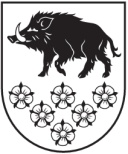 LATVIJAS REPUBLIKAKANDAVAS NOVADA DOMEDārza iela 6, Kandava, Kandavas novads, LV - 3120 Reģ. Nr.90000050886,Tālrunis 631 82028, fakss 631 82027, e-pasts: dome@kandava.lvKandavāAPSTIPRINĀTSKandavas novada domes sēdē2017.gada 26.oktobrī(protokols Nr.16  5.§)PRECIZĒTSKandavas novada domes sēdē2017. gada 30. novembrī(protokols Nr.18  17.§)ar grozījumiem domes sēdē2020.gada 30.jūnijā(protokols Nr. 10   16.§)Kandavas novada domes saistošie noteikumi Nr.19„Par reklāmas izvietošanu publiskās vietās Kandavas novadā”Izdoti saskaņā ar likuma "Par pašvaldībām" 43.panta pirmās daļas 7.punktu, Reklāmas likuma  7.panta trešo daļu, Priekšvēlēšanu aģitācijas likuma 22.1 panta otro daļu, Ministru kabineta noteikumu Nr. 732 “Kārtība, kādā saņemama atļauja reklāmas izvietošanai publiskās vietās vai vietās, kas vērstas pret publisku vietu” 28. un 45.punktuVISPĀRĪGIE JAUTĀJUMIKandavas novada domes saistošie noteikumi “Par reklāmas  izvietošanu publiskās vietās Kandavas novadā” (turpmāk – noteikumi) nosaka reklāmas izvietošanas, ekspluatācijas, demontāžas un atļaujas izsniegšanas kārtību, kontroli par reklāmas izvietošanu publiskās vietās vai vietās, kas vērstas pret publisku vietu Kandavas novada administratīvajā teritorijā (turpmāk – Kandavas novads) un reklāmas izvietošanas aizliegumus, kā arī atbildību par noteikumu neievērošanu.Noteikumu mērķis ir veidot harmoniski attīstītu Kandavas novada vidi un nodrošināt Kandavas novada raksturīgās arhitektūras un vides saglabāšanu.Noteikumi neattiecas uz funkcionālo informāciju, valsts un Kandavas novada pašvaldības dienestu  norādēm  (ceļa  zīmes,  transporta  pieturu  zīmes,  un  tml.),  kas izgatavotas pēc iepriekš apstiprināta tipveida projekta – etalona.Noteikumos lietotie termini un jēdzieni:atbilst terminiem, kuri noteikti Reklāmas likumā un Priekšvēlēšanu aģitācijas likumā;atbilst terminiem, kuri noteikti  Ministru kabineta 2012.gada 30.oktobra noteikumos Nr.732 “Kārtība, kādā saņemama atļauja reklāmas izvietošanai publiskās vietās vai vietās, kas vērstas pret publisku vietu” (turpmāk – MK noteikumi);  reklāma - ar saimniecisko vai profesionālo darbību saistīts jebkuras formas vai jebkura veida paziņojums vai pasākums, kura nolūks ir veicināt preču vai pakalpojumu (arī nekustamā īpašuma, tiesību un saistību) popularitāti vai pieprasījumu pēc tiem;eksponēšana - reklāmas izvietošana apskatei publiskā vietā vai vietā, kas vērstas pret publisku vietu; reklāmas izvietošanas atļauja – noteikumos noteiktajā kārtībā izsniegts dokuments, kas apliecina, ka reklāmas projekts izstrādāts atbilstoši noteikumu prasībām, ir saskaņots un to atļauts izvietot atbilstoši saskaņotajam projektam;publiska vieta - jebkura vieta, kura neatkarīgi no tās faktiskās izmantošanas vai īpašuma formas kalpo sabiedrības kopējo vajadzību un interešu nodrošināšanai un kura par maksu vai bez maksas ir pieejama ikvienai fiziskajai personai, kas nav attiecīgās vietas īpašnieks, tiesiskais valdītājs, turētājs vai algots darbinieks; plakāts - grafiski vai tekstuāli izstrādāts darbs uz papīra, kas tēlainā formā uzrunā skatītāju, informējot vai reklamējot kādu pasākumu, personību, problēmu;reklāmas devējs - fiziska vai juridiska persona, kura izplata, uzstāda vai izvieto reklāmu Kandavas novadā;  slietnis - neliels (līdz 1,2 m augstumā) mobils reklāmas objekts, kas tiek izvietots  pie tirdzniecības vai pakalpojuma sniegšanas vietas tās darba laikā;vecpilsēta - valsts aizsardzības pilsētbūvniecības piemineklis - Kandavas  pilsētas vēsturiskais centrs (valsts aizsardzības nr.7452).REKLĀMAS IZVIETOŠANAS NOSACĪJUMI KANDAVAS NOVADĀKandavas novadā ir aizliegta patvaļīga reklāmas, reklāmas objektu un priekšvēlēšanu aģitācijas materiālu izvietošana.Tiesības izvietot reklāmu Kandavas novadā ir reklāmas devējam, kurš ir saņēmis Kandavas novada būvvaldes (turpmāk - būvvalde) reklāmas izvietošanas atļauju un veicis Kandavas novada domes noteiktās nodevas pilnu apmaksu.Izvietojot reklāmu, jānodrošina Kandavas novadam raksturīgās arhitektūras un vides saglabāšana, jāsaglabā konkrētās pilsētvides teritorijas apbūves raksturs un mērogs, kā arī jāievēro prasības, kas noteiktas teritorijas attīstības plānošanas dokumentos vai būvprojektos, ja tādi izstrādāti konkrētai teritorijai vai būvei.Izvietojot reklāmu konstruktīvā saistībā ar ēku: jāievēro ēkas proporcijas un tonālais risinājums;jāievēro ēkas arhitektoniskā kompozīcija, fasādes dalījums ar logiem, durvīm, dzegām, karnīzēm un citām arhitektoniskām detaļām;reklāma nedrīkst daļēji vai pilnībā aizsegt ēkas arhitektoniskās detaļas (logus, karnīzes, fasādes dekorus u.c.);jāievēro reklāmā pielietojamo materiālu saderība ar ēkas fasādes apdares materiāliem un ēkas arhitektonisko risinājumu;reklāmas stiprinājuma veids nedrīkst bojāt ēkas nesošās konstrukcijas;pie ēkas piestiprinātam reklāmām cieši jāpiegulst pie sienas, tas nedrīkst sniegties pāri fasādes laukumam. Ja reklāma tiek izvietota pie ēkas izvirzītajām  daļām (apaļas kolonnas, balkoni), tas jāpiemēro ēkas arhitektūrai;perpendikulāri ēkas fasādei izvietotas reklāmas apakšējā mala nedrīkst atrasties zemāk par 2,5m no zemes, neatkarīgi no tās platuma.Pie baznīcu, valsts un Kandavas novada domes iestāžu ēkām un to teritorijās, ieskaitot piegulošās ietves, atļauta tikai ar šiem objektiem un ar to darbības sfēru saistīta reklāmas izvietošana.Izvietojot reklāmu ar piesaisti zemei, reklāmas elektroapgāde jāparedz pazemes kabeļos. Elektropiegādes kabeļi reklāmām nedrīkst būt redzami ēku fasādēs. Elektropiegāde šiem objektiem jārisina projektā vienlaikus ar objekta piesaistes projekta izstrādi un jāakceptē būvvaldē noteiktajā kārtībā.Ja, izvietojot reklāmu ar piesaisti zemei, radušās domstarpības par tās izvietojuma atbilstību saskaņotajam projektam, reklāmas devējam vai būvvaldei ir tiesības pieprasīt faktisko uzmērījumu dabā. Uzmērījumus dabā var veikt licencētas mērniecības firmas.Nomas maksas jautājumus un saistības ar tās zemes, ēkas vai objekta, uz kura reklāmas devējs vēlas izvietot reklāmu, īpašnieku vai lietotāju kārto pats reklāmas devējs.Aizliegts izvietot reklāmu: 13.1. uz inženiertehniskām būvēm, elektrības sadales kastēm, transformatoriem un citiem  inženiertehnisko komunikāciju būvju elementiem, ceļu satiksmes organizācijas tehniskajiem līdzekļiem un informatīvajām norādēm, pilsētas labiekārtojuma elementiem, tiltiem un to konstrukcijām, reklāmas un dizaina elementu konstrukcijām, kā arī parkos, skvēros uz kokiem un apstādījumiem;13.2. krustojumu redzamības zonās, kā arī ierobežot transportlīdzekļu vadītājiem noteikto redzamību izbraukšanas vietās uz ielām no blakus teritorijām;13.3. par tabakas izstrādājumiem, alkoholiskiem dzērieniem, azartspēlēm (spēļu zālēm), narkotiskām vielām, pornogrāfiju un nebanku kredītdevējiem.Izvietojot reklāmu valsts aizsargājama kultūras pieminekļa teritorijā vai to aizsardzības zonā, jānodrošina, lai tās izvietojums un veids netraucē valsts aizsargājama kultūras pieminekļa vizuālo uztveri, nepārveido saglabājamās kultūras pieminekļa substanci un neizjauc  kultūrvēsturiskās vides tēlu, kā arī vērtību kopuma radīto noskaņu. Reklāmai pie valsts aizsargājamo kultūras pieminekļu sarakstā esošas ēkas vai būves jābūt kvalitatīvai, tās forma un saturs nedrīkst pazemināt pieminekļa kultūrvēsturisko vērtību.Slietņi drīkst atrasties vietās, kur tie netraucē gājēju kustību. Izvietojot slietņus uz ietvēm, celiņiem, pieļaujamajam gājēju kustības zonas platumam jābūt ne mazākam par 1,5 m. Reklāmām viena skata perspektīvā jābūt vizuāli saskanīgām. Tās izkārto uz līnijām paralēli brauktuvei.Kandavas novadā reklāmas nedrīkst aizsegt nozīmīgas un skaistas dabas ainavas parkos un apstādījumos, tās izvietojot, nedrīkst izjaukt ielas kopskatu.Izvietojot reklāmu ar vai bez piesaistes zemei, tas nedrīkst aizsegt skatu uz valsts aizsargājamiem kultūras pieminekļiem, baznīcām, pilsētas panorāmu un ielu perspektīvu.Projektējot stacionāru reklāmu pie gājēju ietves, tas nedrīkst apgrūtināt gājēju plūsmu un ratiņkrēslu lietotāju pārvietošanos.Būvniecības laikā uz būvobjekta žogiem atļauts izvietot tikai ar konkrēto būvniecības objektu saistītas reklāmas.Reklāmu atļauts izvietot tikai uz vizuāli sakoptas, sakārtotas ēkas fasādes.Azartspēļu, to organizēšanas vietu un azartspēlēs iegūstamo laimestu reklāma atļauta tikai to organizēšanas vietās.Reklāmās aizliegts izmantot mirgojošās gaismas.Kandavas vecpilsētā nav pieļaujama reklāma:slietņi ar intensīvas pakāpes spīdīgām konstrukcijām;brīvstāvoša, kuras uzstādīšanai ir nepieciešami rakšanas darbi.REKLĀMAS IZVIETOŠANAS KĀRTĪBAPersona, kura vēlas izvietot reklāmu Kandavas novadā, iesniedz Kandavas novada domē reklāmas projektu (Iesnieguma reklāmas projekta izskatīšanai paraugs Pielikumā), ko izskata būvvalde. Iesniedzot reklāmas projektu, persona atļaujas saņemšanai iesniedz dokumentus, kas  norādīti MK noteikumu 5. punktā, kā arī attiecīgi konkrētam reklāmas veidam iesniedzamos dokumentus. Izvietojot reklāmas objektu vairākās vietās, papildus jāiesniedz izvietošanas vietu saraksts un shēma.Iesniegtos projektus un iesniegumus būvvalde izskata MK noteikumu 7.punktā noteiktajā kārtībā;Būvvalde pieņem lēmumu par atteikumu izsniegt reklāmas izvietošanas atļauju, ja reklāmas izvietošana neatbilst konkrētās pilsētvides apbūves raksturam un mērogam, ēkas arhitektoniskajam risinājumam, pielietotie materiāli neatbilst fasādes apdares materiāliem, reklāmas projektā nav ievērotas šajos noteikumos un citos normatīvajos aktos ietvertās prasības vai arī nav iesniegti normatīvajos aktos noteiktie dokumenti.Būvvalde reklāmas izvietošanas atļauju izdod saskaņā ar MK noteikumu 10.,11.,12. un 13.punktu.Reklāmas devējs ir atbildīgs par reklāmas konstrukciju drošību un elektroinstalācijas pieslēguma atbilstību normatīvo aktu prasībām, tās uzturēšanu tehniski un vizuāli labā stāvoklī.Izsniegtās atļaujas būvvalde reģistrē Kandavas novada domes dokumentu valdības sistēmā.REKLĀMU IZVIETOŠANAS KĀRTĪBA UZ KANDAVAS NOVADA AFIŠU STABIEM UN STENDIEMPersona, kura vēlas izvietot afišas vai plakātus pie Kandavas novada domes afišu stabiem un stendiem Kandavas novadā un reklāmas materiāls pārsniedz A4 lapas formātu (0,0624 m2), iesniedz Kandavas novada domē vai Kandavas novada pagastu pārvaldēs iesniegumu, kurā ietver šādas ziņas: iesniedzēja vārds, uzvārds, reklāmas izvietošanas laika posms, izmērs, daudzums un izvietošanas vietas, pievienojot reklāmas materiāla paraugu. Kandavas novada domes saskaņojums reklāmas izvietošanai pie afišu stabiem un stendiem derīgs ne ilgāk par 30 dienām.Reklāmas, kuras izmērs ir mazāks nekā noteikumu 33.punktā minētais, izvietošana uz afišu stabiem un stendiem nav jāsaskaņo ar Kandavas novada domi. Uz afišu stabiem un stendiem atļauts eksponēt afišas un plakātus, kā arī izvietot preču, cenu atlaižu, pakalpojumu, pakalpojumu sniegšanas vietu reklāmas un citas līdzīga rakstura reklāmas, ievērojot aizliegumus, kas minēti noteikumu 13. punktā.  Vienu un to pašu reklāmu reklāmas devējs uz afišu stabiem un stendiem nedrīkst izvietot vairākos eksemplāros - uz afišu staba vai stenda vienlaikus drīkst atrasties viena veida (jeb identiska) konkrētā reklāmas devēja materiāls.Reklāmas pie afišu stabiem un stendiem izvieto un noņem pats reklāmas devējs. Pārkāpumu gadījumā, afišas un plakātus tiesīgs noņemt Kandavas novada pašvaldības policijas pārstāvis vai cita pilnvarota persona.Par afišu stabu un stendu apkopi un uzturēšanu atbild Kandavas novada dome.Nodevas samaksa par reklāmas izvietošanu uz afišu stabiem un stendiem Kandavas novadā nav jāveic.  EKSPLUATĀCIJAS PRASĪBAS UN DEMONTĀŽAS KĀRTĪBAEkspluatācijas prasības reklāmai:nesošajām  konstrukcijām,  konstruktīvajām  un  dekoratīvajām  detaļām  jābūt bez mehāniskiem bojājumiem un krāsojuma defektiem, rūsas;elektroinstalācijas pieslēgumam jāatbilst spēkā esošajām normām;ja reklāma ir izgaismota, nav pieļaujami atsevišķu elementu vai detaļu izgaismojuma defekti (piemēram, atsevišķi nedegoši burti, pārrāvumi gaismas joslās un tml.);reklāmai jābūt tīrai – bez dubļiem, notecējumiem, traipiem un plankumiem. Telpisko burtu un līmplēvju detaļas nedrīkst būt ar atlupušiem stūriem un malām, nedrīkst būt iztrūkstošas detaļas (piemēram, norauti burti). Nav pieļaujama bojāta (noplēstām detaļām, nosmērēta, aprakstīta utt.) plakāta, citstarp krāsota, ekspluatācija.  Beidzoties reklāmas izvietošanas atļaujas termiņam, reklāmas devējam ir pienākums to demontēt, sakārtojot reklāmas izvietošanas vietu (fasādes  krāsojumu, labiekārtojumu, veicot pamatu demontāžu utt.). Būvvalde sagatavo brīdinājumu par reklāmas demontāžu, ja;reklāma neatbilst ekspluatācijas prasībām;beidzies  reklāmas  izvietošanas  atļaujas  termiņš  un  Kandavas  novada  domē nav saņemts iesniegums par tā pagarināšanu, un reklāma nav tikusi demontēta;reklāma tiek ekspluatēta bez reklāmas izvietošanas atļaujas;reklāma uzstādīta neatbilstoši saskaņotajam projektam;nav veikts Kandavas novada domes nodevas maksājums;reklāma nav nostiprināta statiski drošā veidā;reklāma netiek uzturēta atbilstošā tehniskā un vizuālā kārtībā.Reklāmas demontāžu veic Kandavas novada dome, ja reklāmas devējs pats nav veicis   objekta demontāžu, šādā kārtībā:būvvalde ierakstīta pasta sūtījuma veidā nosūta reklāmas devējam brīdinājumu par nepieciešamību demontēt reklāmu;ja  7 (septiņu) darba dienu laikā no brīdinājuma saņemšanas reklāma netiek  demontēta, attiecīgi Kandavas novada dome ir tiesīga veikt pasākumus reklāmas  demontāžai;pirms demontāžas darbu uzsākšanas attiecīgi Kandavas novada dome vai pagasta pārvalde sastāda aktu par reklāmas demontāžu, fiksējot reklāmas tehnisko un vizuālo stāvokli;reklāmas demontāžas un uzglabāšanas izdevumus attiecīgi Kandavas novada dome pārvalde piedzen no reklāmas devēja normatīvajos aktos noteiktajā kārtībā;demontētā  reklāma tiek uzglabāt vienu mēnesi, pēc tam tiek utilizēta, bez iespējas to atgūt. Kandavas novada dome nekompensē utilizētās reklāmas vērtību.Veicot  inženierkomunikāciju vai ielu izbūvi, reklāmas, kuras izvietotas ielu sarkanajās līnijās, demontējamas pēc Kandavas novada domes pirmā pieprasījuma, bet ne vēlāk kā trīs darba dienu laikā. Demontāžu veic reklāmas devējs par saviem līdzekļiem.  Kandavas novada dome demontē vai novāc reklāmu, izņemot reklāmu, kas izvietota pie afišu stabiem un stendiem, ja nav noskaidrojams izvietotās reklāmas īpašnieks.ADMINISTRATĪVĀ ATBILDĪBA PAR NOTEIKUMU NEIEVĒROŠANUPar noteikumu pārkāpšanu persona tiek saukta pie administratīvās atbildības un sodītas ar administratīvo sodu atbilstoši Kandavas novada domes saistošo noteikumu normām.( redakcija apstiprināta domes sēdē 2020.gada 30.jūnijā, protokols Nr. 10  16.§)Noteikumu izpildi kontrolē Kandavas novada pašvaldības policijas darbinieki un būvvalde atbilstoši savai kompetencei.PĀREJAS NOTEIKUMI UN SANKCIJAS PAR TO NEIEVĒROŠANU49. Visām fiziskajām un juridiskajām personām, kuras reklāmu Kandavas novadā ir izvietojušas līdz šo noteikumu spēkā stāšanās dienai, mēneša laikā ir jāiesniedz Kandavas novada domē iesniegums par reklāmas projekta izskatīšanu un, nomaksājot Kandavas novada domes saistošajos noteikumos noteikto nodevu, jāsaņem  reklāmas izvietošanas atļauja.50. Ja reklāmas devējs neievēro pārejas noteikumu un sankcijas par to neievērošanu 1.punktā noteikto, tiek uzskatīts, ka izvietotā reklāma nav saskaņota un Kandavas novada domei ir tiesības piemērot noteikumu V. nodaļā noteiktās sankcijas.Kandavas novada domes priekšsēdētāja  (personiskais paraksts)  I. PriedePIELIKUMS26.10.2017. saistošajiem noteikumiem Nr.19“Par reklāmas izvietošanu publiskās vietās Kandavas novadā”IESNIEGUMSREKLĀMAS PROJEKTA IZSKATĪŠANAIDATI PAR REKLĀMAS DEVĒJU  Vārds, uzvārds / Nosaukums __________________________________________________  Personas kods / Reģistrācijas Nr. _______________________________________________  Adrese ____________________________________________________________________  Tālruņa Nr. ___________________________________________  E-pasts _______________________________________________  DATI PAR REKLĀMU  Reklāmas objekta nosaukums __________________________________________________  Reklāmas izvietošanas adrese __________________________________________________  (izņemot mobilo reklāmu)  Reklāma izvietota uz:                                   □  Kandavas novada domes īpašuma                                   □   Valsts īpašuma                                   □   privātīpašuma  Zemesgabala kadastra numurs __________________________________________________  (ja reklāma izvietota ar piesaisti zemei)  Reklāmas izvietošanas periods __________________________________________________  (izņemot izkārtni)  Projekta autors (uzvārds, uzvārds, tālruņa Nr.)  ___________________________________________________________________________  Projekta realizētājs (vārds, uzvārds vai nosaukums, tālruņa Nr.)  ___________________________________________________________________________  DATI PAR REKLĀMAS NODEVAS MAKSĀTĀJU  ___________________________________________________________________________  ___________________________________________________________________________  ___________________________________________________________________________  ___________________________________________________________________________  PIELIKUMĀ:        □    krāsainas reklāmas vizuālā skice vai fotomontāža ar izmēriem un mērogu;        □   reklāmas papildefektu raksturojums (apgaismojums – ja plānots);        □   ja reklāma tiek izvietota konstruktīvā saistībā ar būvi: būves, uz kuras tiek izvietota reklāma, īpašnieka rakstiska piekrišana, īpašuma tiesības apliecinošu dokumentu kopijas;        □    reklāmai bez piesaistes zemei: ja reklāmu paredzēts izvietot uz citām personām piederoša nekustamā īpašuma, iesniedz rakstisku apliecinājumu, ka saņemta  būves, zemes īpašnieka, valdītāja vai to pilnvarotas personas rakstiska piekrišana reklāmas izvietošanai;        □    reklāmai ar piesaisti zemei: norāda zemesgabala kadastra numuru, zemes gabala plānu ar zemes gabala robežām un norāda reklāmas atrašanās vietu zemes gabalā, pievienots rakstisks  saskaņojums  ar  VAS  “Latvijas  Valsts  ceļi”,  kā  arī  pieslēguma  projekts un inženierkomunikāciju pārzinošo dienestu pārstāvju rakstisks  saskaņojums, ja objektu nepieciešams pieslēgt inženierkomunikācijām, kā arī saskaņojumu ar citām trešajām personām, kuru īpašumtiesības tiek skartas.              Projekts iesniegts uz _____________ lapām.             Apliecinu sniegtās informācijas pareizību.                                              Vārds, uzvārds ____________________________________                                              Datums __________________________________________                                              Paraksts__________________________________________  Paskaidrojuma rakstsKandavas novada domes saistošajiem noteikumiem Nr.19„Par reklāmas izvietošanu publiskās vietās Kandavas novadā” precizējumiem1. Projekta nepieciešamības pamatojums.Vides aizsardzības un reģionālās attīstības ministrija (turpmāk- VARAM) savas kompetences ietvaros ir izvērtējusi Kandavas novada domes 2017. gada 26. oktobra saistošos noteikumus Nr.19 “Par reklāmas izvietošanu publikās vietās Kandavas novadā” (turpmāk – saistošie noteikumi) šādus iebildumus: saskaņā ar Ministru kabineta 2009.gada 3.februāra noteikumu Nr.108 “Normatīvo aktu projektu sagatavošanas noteikumi” (turpmāk – MK noteikumi Nr.108) 181.3. un 183.8.apakšpunktu norādē, uz kāda normatīvā akta pamata saistošie noteikumi izdoti (izdošanas tiesiskais pamatojums), raksta likuma vai Ministru kabineta noteikumu vienības, kurās pašvaldība ir pilnvarota izdot attiecīgus saistošos noteikumus. Līdz ar to saistošo noteikumu izdošanas tiesiskais pamatojums papildināms ar atsauci uz Priekšvēlēšanu aģitācijas likuma 22.1panta otro daļu (saistošo noteikumu II. nodaļas 5.punkts);reklāmas definīcija ir ietverta Reklāmas likuma 1.pantā. Pašvaldībai nav dots deleģējums interpretēt vai citādākā veidā izteikt augstāka juridiskā spēka normatīvajā aktā ietverto definīciju. Ja kāds konkrēts termins, kurš jau ir skaidrots augstāka juridiskā spēka normatīvajā aktā, tiek ietverts pašvaldības saistošajos noteikumos, tad tam jāatbilst augstāka juridiskā spēka normatīvajā aktā ietvertā termina skaidrojumam. Līdz ar to precizējams saistošo noteikumu 4.3.apakšpunkts;saskaņā ar Noteikumu Nr.108 121.punktu noteikumu projektā terminus skaidro, lai konkretizētu terminā izteiktā jēdziena izpratnes robežas. Vēršam uzmanību, ka pašvaldībai nav nepieciešams skaidrot saistošajos noteikumos neminētus terminus, tādējādi svītrojams saistošo noteikumu 4.4.apakšpunkts; Reklāmas likuma 3.-5.pantā ir noteikti reklāmas aizliegumi. Saskaņā ar Reklāmas likuma 7.panta trešo daļu ir noteikts, ka pašvaldībai, ievērojot šā likuma un citu normatīvo aktu noteikumus reklāmas jomā, ir tiesības izdot saistošos noteikumus par reklāmas izvietošanu publiskās vietās un vietās, kas vērstas pret publisku vietu, paredzot ierobežojumus reklāmas izmēram, veidam, gaismas un skaņas efektiem atbilstoši videi, ēku un būvju arhitektūrai, kā arī nosakot vietas, kurās aizliegta atsevišķu preču, preču grupu vai pakalpojumu reklāmas izplatīšana. No minētā tiesiskā regulējuma neizriet pašvaldības tiesības paredzēt specifiskus reklāmas satura nosacījumus. Noteiktie reklāmas satura nosacījumi, kurus pašvaldība paredz papildus Reklāmas likuma 3.-5.pantā noteiktajiem aizliegumiem ir nesamērīgi. Papildus norādām, ka valsts valodas lietošanas noteikumus reglamentē Valsts valodas likums. Ņemot vērā iepriekš minēto svītrojams saistošo noteikumu 13.punkts un tā apakšpunkti;kārtību, kādā saņemama pašvaldības atļauja reklāmas izvietošanai publiskās vietās vai vietās, kas vērstas pret publisku vietu, nosaka MK noteikumi Nr.732, un tajos ietvertais tiesiskais regulējums ir attiecināms uz visa veida reklāmas un reklāmas objektu izvietošanu. Minētās atļaujas saņemšanai iesniedzamos dokumentus paredz MK noteikumu Nr.732 5.punkts un papildus minēto noteikumu II.-VII. nodaļa attiecībā uz konkrētiem reklāmas veidiem. Saistošo noteikumu III. nodaļā ir paredzēta reklāmas izvietošanas kārtība, savukārt minētās nodaļas 29.punktā ir paredzēta izvietošanas kārtība brīvstāvošai reklāmai un iesniegumam pievienojamie dokumenti. Norādām, ka pašvaldība saistošajos noteikumos nav tiesīga noteikt papildus kārtību atļaujas izsniegšanai, līdz ar to ir precizējams saistošo noteikumu 29.punkts, jo pašvaldība nav tiesīga kopā ar reklāmas vai reklāmas objekta projektu pieprasīt dokumentus, kas nav paredzēti MK noteikumos Nr.732.Papildus ministrija vērš uzmanību uz sekojošo:atbilstoši Noteikumu Nr.108 102.punktam izvērtējama nepieciešamība saistošo noteikumu 14.-16.punktus apvienot vienā punktā, iedalot to apakšpunktos, jo visi minētie punkti satur reklāmas izvietošanas aizliegumus;izvērtējama iespēja precizēt saistošo noteikumu 40.punkā ietverto tiesisko regulējumu, tas ir, ietverto norādi “viens reklāmas devēja materiāls” – vai tas attiecas uz jebkuru konkrētā reklāmas devēja materiālu, ja to ir vairāk par vienu, vai tikai par viena veida (jeb identisku) konkrētā reklāmas devēja materiālu;atbilstoši MK noteikumu Nr.108 115.punktam noteikumu projektam, ja nepieciešams, raksta noslēguma jautājumus, kuros nosaka pārejas kārtību no pastāvošā tiesiskā regulējuma uz jauno tiesisko regulējumu, neietverot normas, kas darbojas patstāvīgi. Ņemot vērā minēto lūgums precizēt un korekti norādīt VII. nodaļas nosaukumu.2. Īss projekta satura izklāsts.Noteikumi izstrādāti, lai noteiktu vienotu kārtību reklāmas                                                    izvietošanai publiskās vietās vai vietās, kas vērstas pret publisku  vietu. Noteikumi nosaka reklāmas izvietošanas, ekspluatācijas un grafiskā dizaina maiņas saskaņošanas kārtību, demontāžas        kārtību, atļaujas izsniegšanas kārtību, un kontroli par  reklāmas izvietošanu publiskās vietās Kandavas novada  administratīvajā  teritorijā,  kā  arī  atbildību  par  šo noteikumu neievērošanu. 3. Informācija par plānoto projekta ietekmi uz pašvaldības budžetu.Nav attiecināms. 4. Informācija par plānoto projekta ietekmi uz uzņēmējdarbības vidi pašvaldības teritorijā.Noteikumu tiesiskais regulējums attiecināms uz fiziskajām un juridiskajām personām, kuras vēlas izvietot reklāmu Kandavas novada administratīvajā teritorijā. Noteikumi fiziskām un juridiskām personām rada pienākumu reklāmas, afišās un sludinājums izvietot saskaņā ar šiem noteikumiem. 5. Informācija par administratīvajām procedūrām.Noteikumu izstrādes procesā notikušas konsultācijas ar Kandavas novada Būvvaldi.6. Informācija par konsultācijām ar privātpersonām.Konsultācijas ar privātpersonām, izstrādājot saistošos noteikumus, nav veiktas.